МЕХАНИЗМ СЦЕПЛЕНИЯ, ЕГО ПРЕДНАЗНАЧЕНИЕПриспособление, являющееся одним из компонентов трансмиссии (силовой передачи), предназначенное для соединения или разобщения соединения коробки передач с двигателем — называется сцеплением. При включении механизма сцепления, под воздействием силы трения скольжения, происходит передача крутящего момента на ведущий вал коробки передач. Сцепление позволяет технике плавно трогаться с места, а при включении режима торможения, выполнять плавное разъединение коленвала двигателя с трансмиссией, вплоть до ее полной остановки.ОСНОВНЫЕ ДЕТАЛИ КОНСТРУКЦИИКонструкционную основу механизма сцепления составляют плотно прижатые пружинами друг к другу фрикционные диски, собранные во фрикционные тормоза либо муфты. Мягкость и размеренность выключения и включения передачи обеспечивается проскальзыванием вращающегося ведущего диска, относительно ведомого диска, соединенного шлицевым соединением с коробкой передач. При включении сцепления (отпускание педали), ведомый и ведущий диски плотно сжимаются, при его выключении (нажимании на педаль) происходит разведение дисков, с образованием свободного пространства между ними.ОБЩИЕ СВЕДЕНИЯ О СЦЕПЛЕНИИ ТРАКТОРА МТЗ-82Механизм сцепления МТЗ-82 — постоянно-замкнутый, однодисковый, однопоточный, сухой. К ведущим частям сцепления относятся: маховик двигателя, опорный и нажимной диски. Нажимной диск имеет три расположенные по окружности ушка с присоединенными отжимными рычагами, которые входят в специальные прорези опорного диска. Между дисками сцепления установлены двенадцать нажимных пружин, которые с одной стороны — упираются в стаканы опорного диска, а с другой — во влитые пазы нажимного диска.
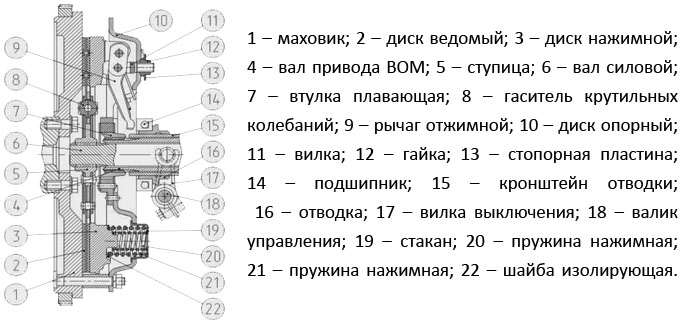 